一般社団法人　愛媛県サッカー協会　会長　堀内　久勝　殿一般社団法人愛媛県サッカー協会の目的に賛同し準会員として届出をおこないます。提出日：　　　　　年　　　　月　　　日協会からの案内等の配信はKICKOFFシステムを利用して行います。※「チーム連絡先」に登録されているアドレスへメール送信いたします。【個人情報の取扱について】会員登録時にいただいた個人情報は、（一社）愛媛県サッカー協会に必要な活動以外の目的での使用は致しません。お預かりした個人情報は、万全の管理のもと保護に努めます。.........................................................................................................................................................................................................【本協会の目的】　　　一般社団法人　愛媛県サッカー協会　　定款　第２章（目的）第３条　本協会は、愛媛県においてサッカーの普及及び振興を図ることにより、愛媛県民の心身の健全な発展とスポーツ文化の振興に寄与することを目的にとする。【準 会 員】　　　本協会の目的に賛同して入会したチーム【入会方法】　　　上記申請書をご記入の上、ご提出ください。年会費￥５，０００は、今年度チーム登録料に含まれています。【お問合せ先】一般社団法人　愛媛県サッカー協会　　   〒790-0962　愛媛県松山市枝松5丁目8－28 ビージョイマンション1号館102　　   TEL　089-948-9310　 FAX　089-948-9360  　E-mai: efa@mocha.ocn.ne.jp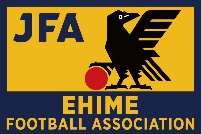 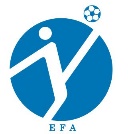 入 会 状 況新　規　　　　・　　　継　続　 （20　　年度）種　　　別　1種　・　2種　・　3種　・　4種　・　女子　・　シニア　フットサル（　1種　・　2種　・　3種　・　4種　）チーム名代表者名